UTBM 				Parcial de español Otoño 2015			LS03Nombre y apellido: ___________________________________________________________I.- COMPRENSIÓN ESCRITA: (3 pts) 1.- Después de leer el texto “Los Mapuches” contestar a las preguntas encerrado la respuesta correcta: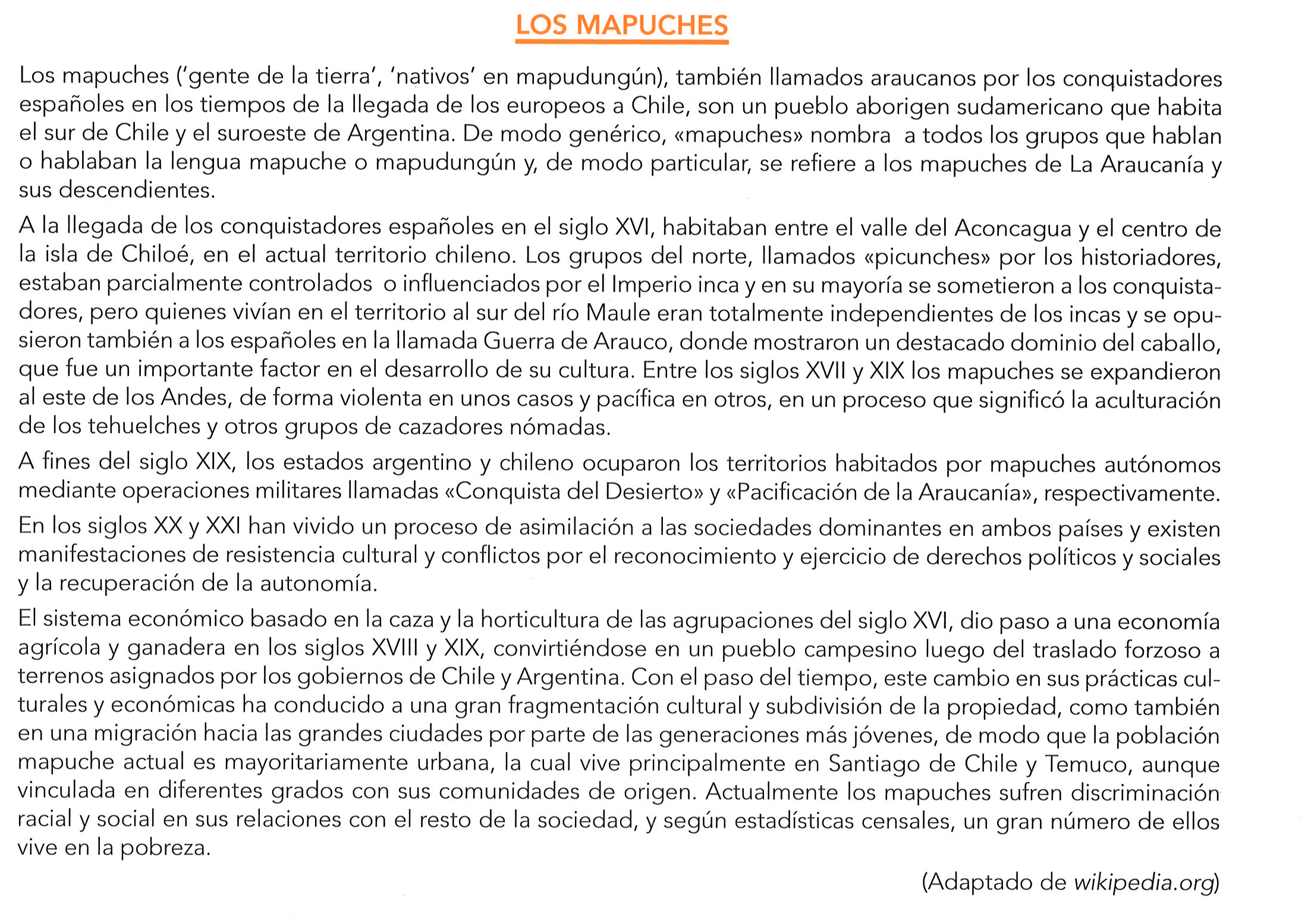 1.- En el texto se dice que…los españoles inventaron el nombre de mapuches.los españoles les cambiaron el nombre.mapuche es un nombre inca.2.- En el texto se dice sobre los mapuches…los caballos eran importantes para ellos.los españoles les vencieron la Guerra de Arauco.los españoles se unieron a los incas contra ellos.3.- Según el texto, entre los siglos XVII y XIX los mapuches…migraron del este de los andes.ocuparon la zona este de los Andes.dejaron de ser cazadores nómadas.4.- En el texto se dice que a finales del siglo XIX…los mapuches se unieron a Chile y Argentina como una región autónoma.hubo una guerra ente Chile y argentina.Argentina y Chile conquistaron el territorio mapuche.5.- En el texto se dice que actualmente los mapuches…tienen divididos sus territorios y se marchan a las ciudades.están totalmente integrados en las ciudades.conservan mayoritariamente su cultura tradicional.6.- En el texto se dice que muchos mapuches…discriminan por la raza o la posición social.no se relacionan mucho con la sociedadno tienen mucho dinero2.- Leer el siguiente texto, del que se han extraído seis fragmentos. A continuación leer los ocho fragmentos propuestos y colocarlos en el texto:  Quedan dos que no se deben poner. (6 pts)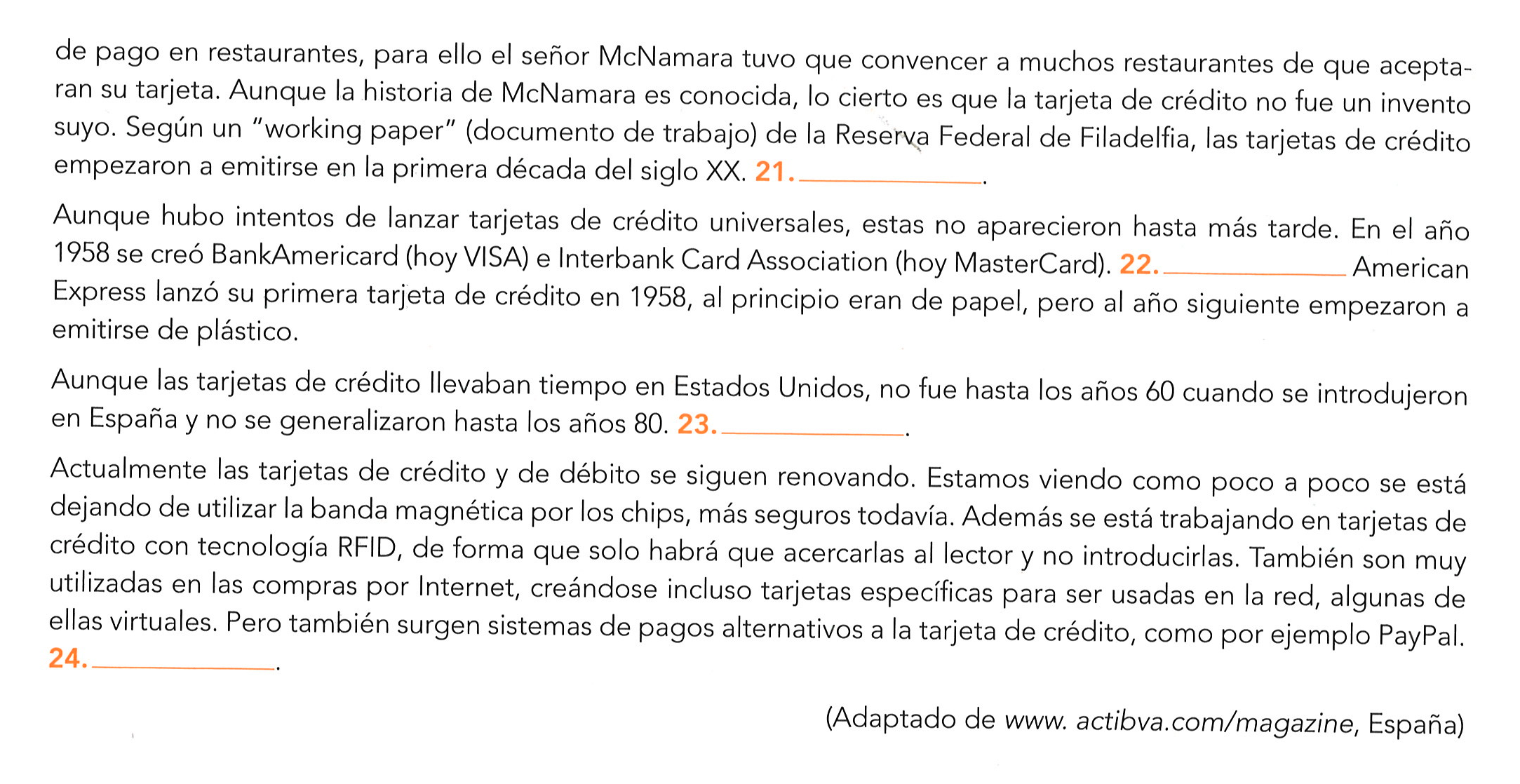 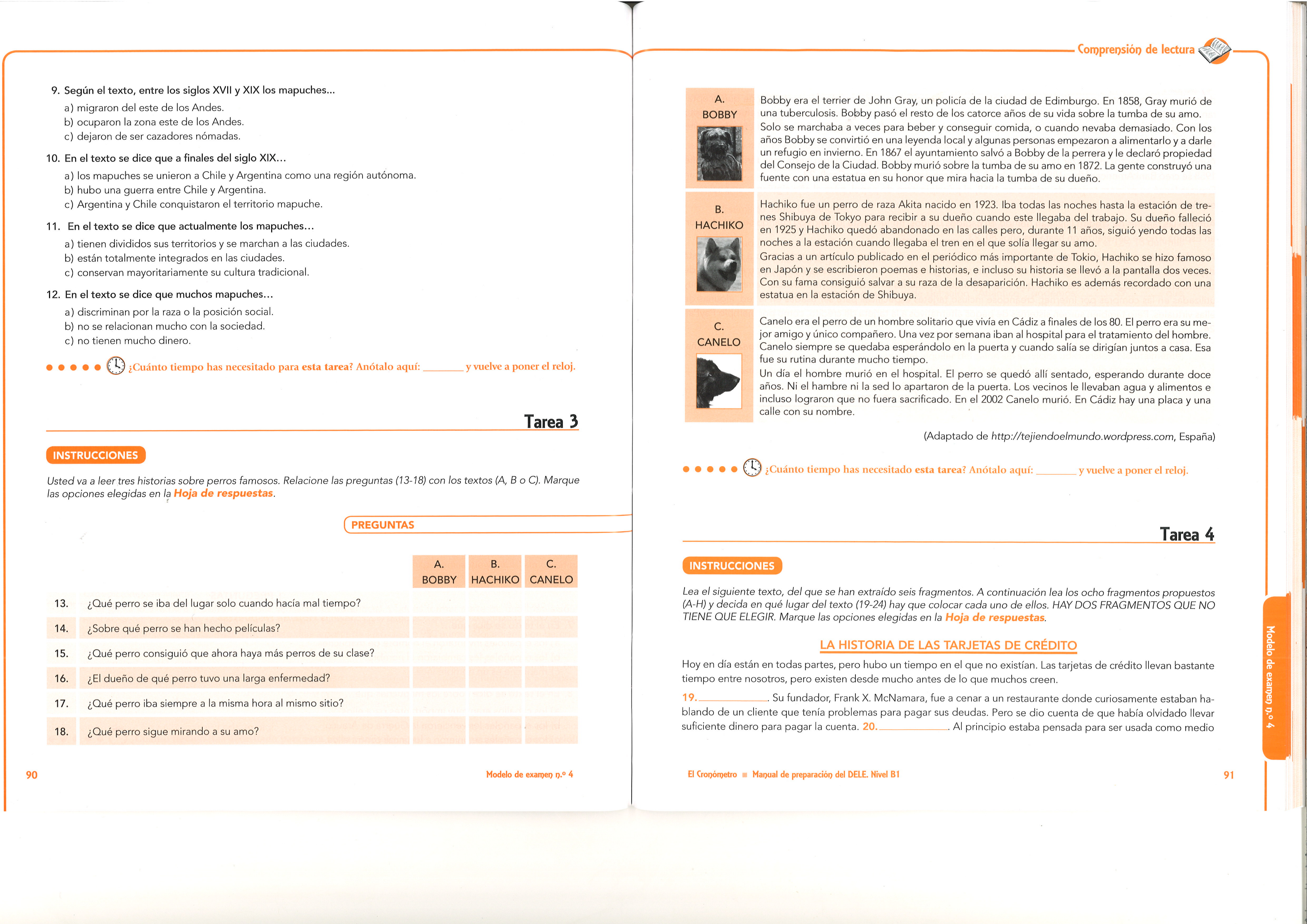 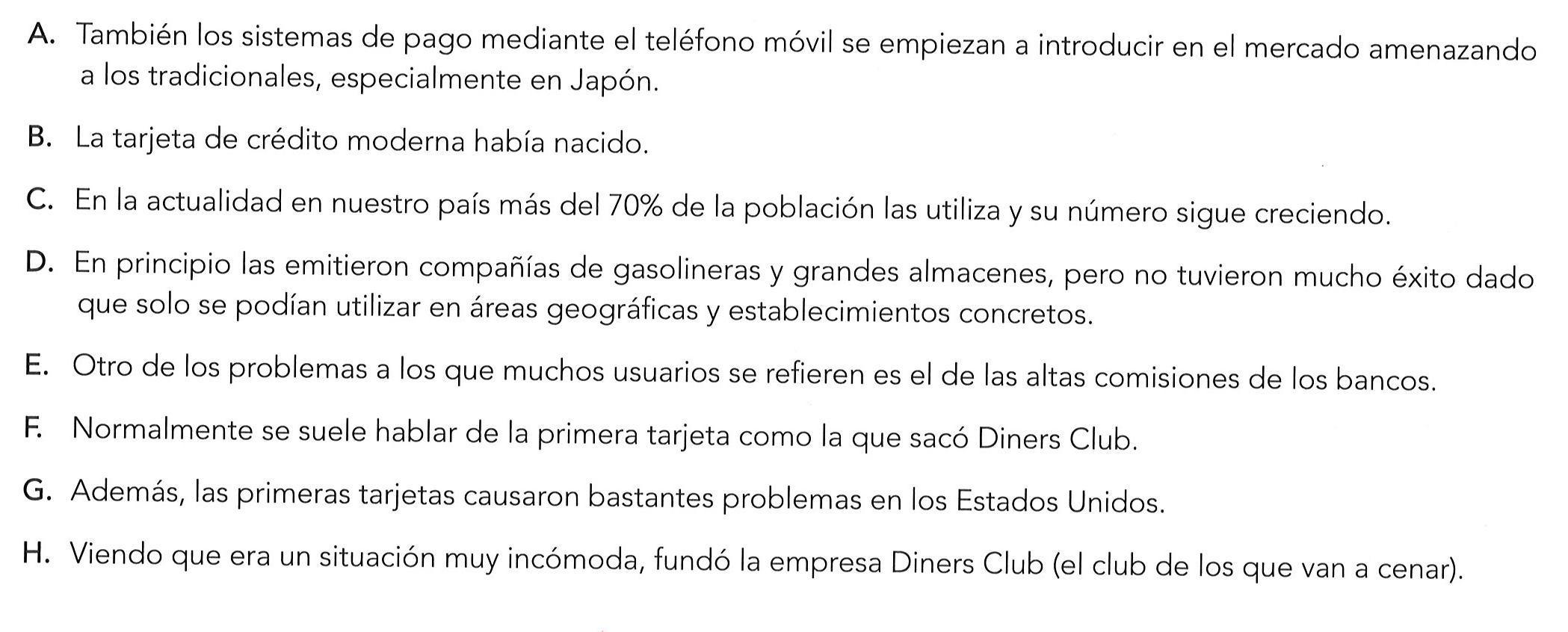 3.- Leer el texto y rellenar los huecos con la opción correcta:       (3 pts)    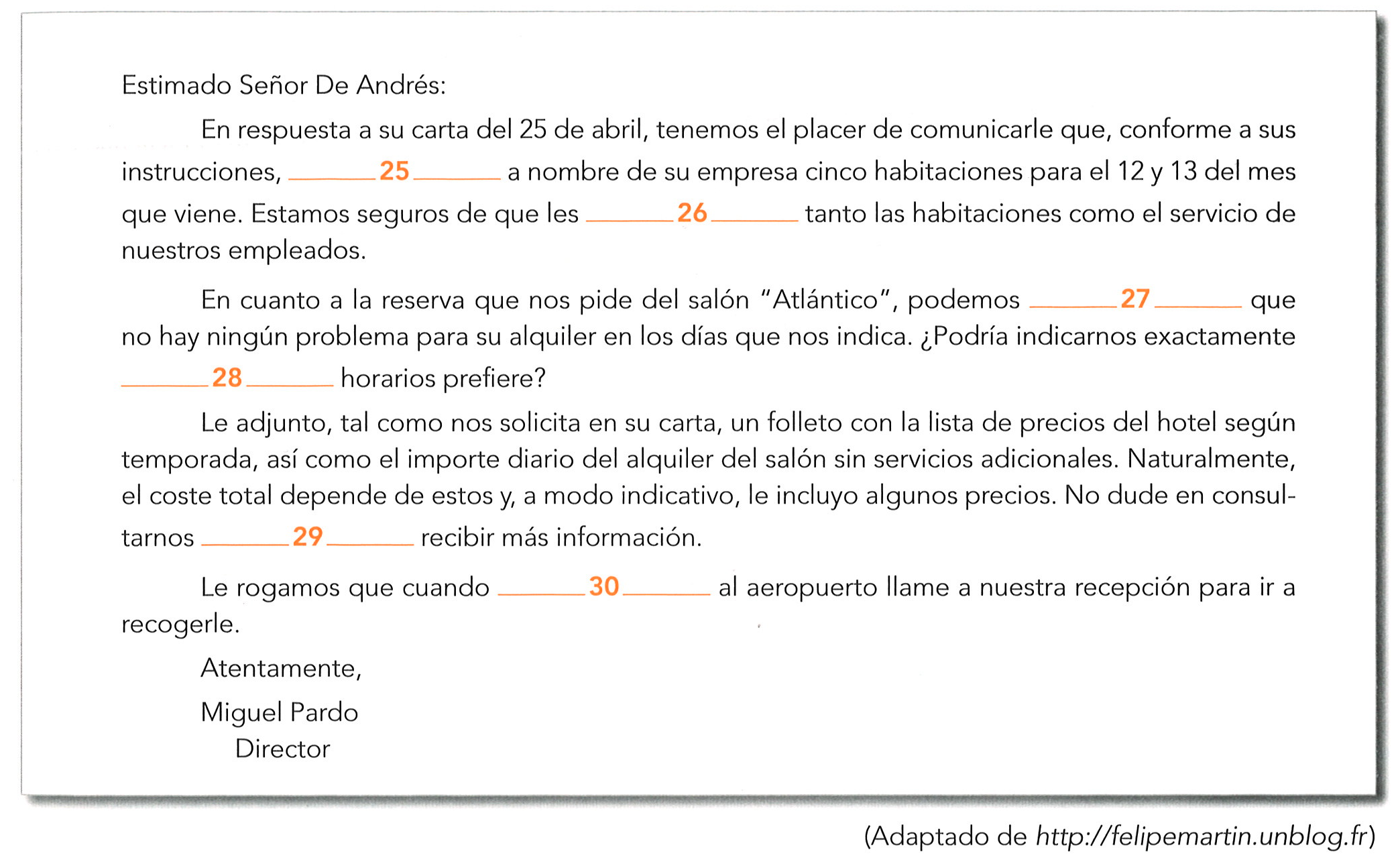 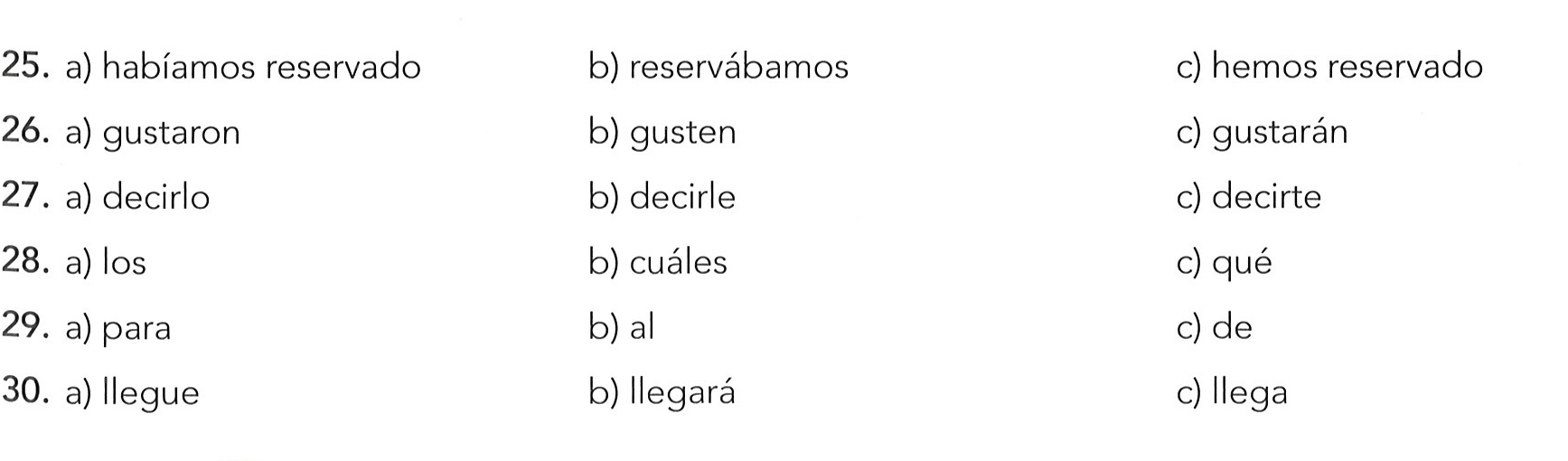 II.- Expresión escrita: Leer el siguiente mensaje que aparece en un foro dedicado a los idiomas y escribir un comentario. (150 palabras) (8 pts)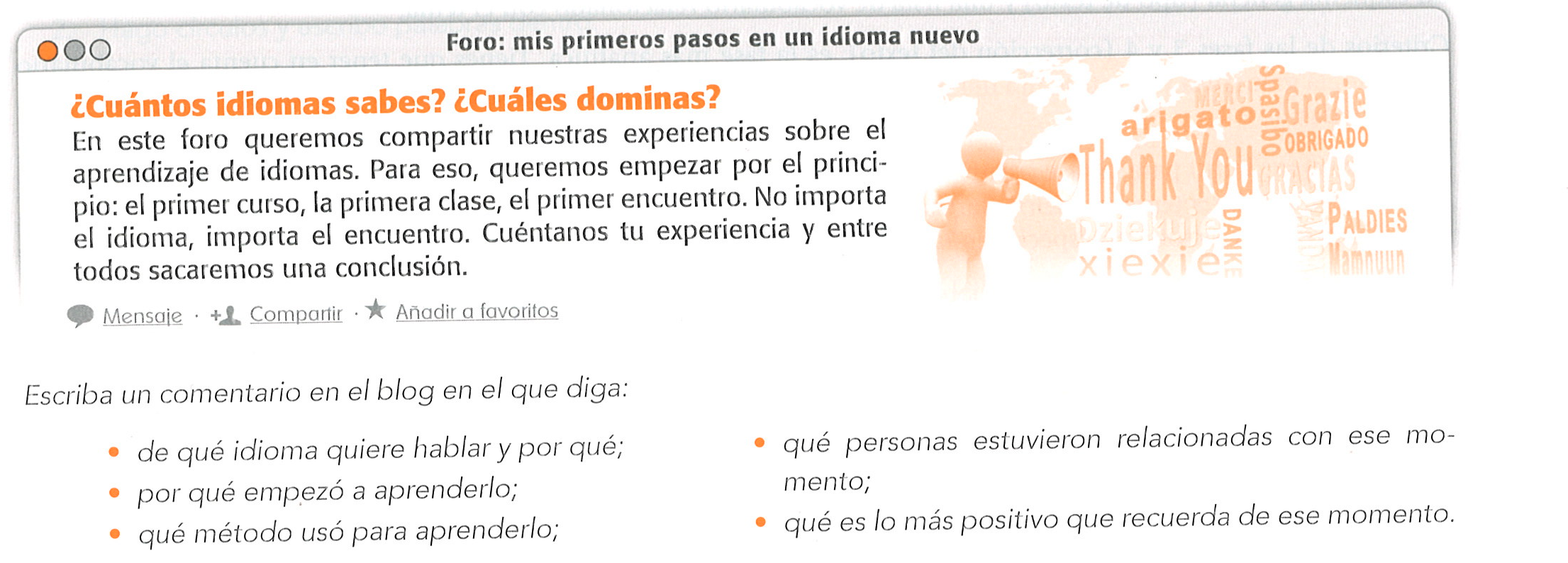 Está prohibido el uso de documentos, diccionarios y de todo aparato eléctrico.